[ 경연대회 메뉴별 조리법 ][ 경연대회 메뉴별 조리법 ][별첨] 계량 단위 표준을 위한 가이드 2022년 ㈜현대그린푸드 요리경연대회참가 신청서↓회색의 예시를 지우신 후 기재2022년 ㈜현대그린푸드 요리경연대회참가 신청서↓회색의 예시를 지우신 후 기재2022년 ㈜현대그린푸드 요리경연대회참가 신청서↓회색의 예시를 지우신 후 기재2022년 ㈜현대그린푸드 요리경연대회참가 신청서↓회색의 예시를 지우신 후 기재2022년 ㈜현대그린푸드 요리경연대회참가 신청서↓회색의 예시를 지우신 후 기재2022년 ㈜현대그린푸드 요리경연대회참가 신청서↓회색의 예시를 지우신 후 기재2022년 ㈜현대그린푸드 요리경연대회참가 신청서↓회색의 예시를 지우신 후 기재2022년 ㈜현대그린푸드 요리경연대회참가 신청서↓회색의 예시를 지우신 후 기재참가팀명참가팀명ex) 건강쿡커듀오ex) 건강쿡커듀오ex) 건강쿡커듀오ex) 건강쿡커듀오ex) 건강쿡커듀오ex) 건강쿡커듀오참가자팀대표성명홍길동생년월일901001성별남참가자팀대표구분재학생학교/학과한국대학교/호텔조리학과성별남참가자팀대표휴대폰010-1234-1234E-Mailabc@naver.comabc@naver.comabc@naver.com참가자팀원1성명홍길동생년월일901001성별여참가자팀원1구분-학교/학과한국대학교/호텔조리학과성별여참가자팀원1휴대폰010-1234-1234E-Maildef@naver.comdef@naver.comdef@naver.com    ※ 참가자 전원은 향후 진행되는 대회에 성실히 참여하며, 제출하는 서류의 내용이        추후 사실과 다른 것으로 확인될 시 수상이 취소 될 수 있음에 동의합니다.     ※ 본 대표자는 모든 팀원과 함께 2022년 ㈜현대그린푸드 요리경연대회에 적극    ※  참여하도록 하겠습니다. 2022년      월       일                                          팀대표 : _______________________  (서명/인)     ※ 참가자 전원은 향후 진행되는 대회에 성실히 참여하며, 제출하는 서류의 내용이        추후 사실과 다른 것으로 확인될 시 수상이 취소 될 수 있음에 동의합니다.     ※ 본 대표자는 모든 팀원과 함께 2022년 ㈜현대그린푸드 요리경연대회에 적극    ※  참여하도록 하겠습니다. 2022년      월       일                                          팀대표 : _______________________  (서명/인)     ※ 참가자 전원은 향후 진행되는 대회에 성실히 참여하며, 제출하는 서류의 내용이        추후 사실과 다른 것으로 확인될 시 수상이 취소 될 수 있음에 동의합니다.     ※ 본 대표자는 모든 팀원과 함께 2022년 ㈜현대그린푸드 요리경연대회에 적극    ※  참여하도록 하겠습니다. 2022년      월       일                                          팀대표 : _______________________  (서명/인)     ※ 참가자 전원은 향후 진행되는 대회에 성실히 참여하며, 제출하는 서류의 내용이        추후 사실과 다른 것으로 확인될 시 수상이 취소 될 수 있음에 동의합니다.     ※ 본 대표자는 모든 팀원과 함께 2022년 ㈜현대그린푸드 요리경연대회에 적극    ※  참여하도록 하겠습니다. 2022년      월       일                                          팀대표 : _______________________  (서명/인)     ※ 참가자 전원은 향후 진행되는 대회에 성실히 참여하며, 제출하는 서류의 내용이        추후 사실과 다른 것으로 확인될 시 수상이 취소 될 수 있음에 동의합니다.     ※ 본 대표자는 모든 팀원과 함께 2022년 ㈜현대그린푸드 요리경연대회에 적극    ※  참여하도록 하겠습니다. 2022년      월       일                                          팀대표 : _______________________  (서명/인)     ※ 참가자 전원은 향후 진행되는 대회에 성실히 참여하며, 제출하는 서류의 내용이        추후 사실과 다른 것으로 확인될 시 수상이 취소 될 수 있음에 동의합니다.     ※ 본 대표자는 모든 팀원과 함께 2022년 ㈜현대그린푸드 요리경연대회에 적극    ※  참여하도록 하겠습니다. 2022년      월       일                                          팀대표 : _______________________  (서명/인)     ※ 참가자 전원은 향후 진행되는 대회에 성실히 참여하며, 제출하는 서류의 내용이        추후 사실과 다른 것으로 확인될 시 수상이 취소 될 수 있음에 동의합니다.     ※ 본 대표자는 모든 팀원과 함께 2022년 ㈜현대그린푸드 요리경연대회에 적극    ※  참여하도록 하겠습니다. 2022년      월       일                                          팀대표 : _______________________  (서명/인)     ※ 참가자 전원은 향후 진행되는 대회에 성실히 참여하며, 제출하는 서류의 내용이        추후 사실과 다른 것으로 확인될 시 수상이 취소 될 수 있음에 동의합니다.     ※ 본 대표자는 모든 팀원과 함께 2022년 ㈜현대그린푸드 요리경연대회에 적극    ※  참여하도록 하겠습니다. 2022년      월       일                                          팀대표 : _______________________  (서명/인)     ※ (첨부서류) 참가신청서 (메뉴별 조리법 포함)       : 본 하위 페이지 모든 내용을 빠짐없이 기재, 저장 후 지원 시 파일로 첨부    ○ 접수기간 : 2022. 5. 9. (월) ~ 5. 26. (목)    ○ 문 의 처 : 현대그린푸드 경연대회 담당자 ☎ 031-525-2452, 2449    ※ (첨부서류) 참가신청서 (메뉴별 조리법 포함)       : 본 하위 페이지 모든 내용을 빠짐없이 기재, 저장 후 지원 시 파일로 첨부    ○ 접수기간 : 2022. 5. 9. (월) ~ 5. 26. (목)    ○ 문 의 처 : 현대그린푸드 경연대회 담당자 ☎ 031-525-2452, 2449    ※ (첨부서류) 참가신청서 (메뉴별 조리법 포함)       : 본 하위 페이지 모든 내용을 빠짐없이 기재, 저장 후 지원 시 파일로 첨부    ○ 접수기간 : 2022. 5. 9. (월) ~ 5. 26. (목)    ○ 문 의 처 : 현대그린푸드 경연대회 담당자 ☎ 031-525-2452, 2449    ※ (첨부서류) 참가신청서 (메뉴별 조리법 포함)       : 본 하위 페이지 모든 내용을 빠짐없이 기재, 저장 후 지원 시 파일로 첨부    ○ 접수기간 : 2022. 5. 9. (월) ~ 5. 26. (목)    ○ 문 의 처 : 현대그린푸드 경연대회 담당자 ☎ 031-525-2452, 2449    ※ (첨부서류) 참가신청서 (메뉴별 조리법 포함)       : 본 하위 페이지 모든 내용을 빠짐없이 기재, 저장 후 지원 시 파일로 첨부    ○ 접수기간 : 2022. 5. 9. (월) ~ 5. 26. (목)    ○ 문 의 처 : 현대그린푸드 경연대회 담당자 ☎ 031-525-2452, 2449    ※ (첨부서류) 참가신청서 (메뉴별 조리법 포함)       : 본 하위 페이지 모든 내용을 빠짐없이 기재, 저장 후 지원 시 파일로 첨부    ○ 접수기간 : 2022. 5. 9. (월) ~ 5. 26. (목)    ○ 문 의 처 : 현대그린푸드 경연대회 담당자 ☎ 031-525-2452, 2449    ※ (첨부서류) 참가신청서 (메뉴별 조리법 포함)       : 본 하위 페이지 모든 내용을 빠짐없이 기재, 저장 후 지원 시 파일로 첨부    ○ 접수기간 : 2022. 5. 9. (월) ~ 5. 26. (목)    ○ 문 의 처 : 현대그린푸드 경연대회 담당자 ☎ 031-525-2452, 2449    ※ (첨부서류) 참가신청서 (메뉴별 조리법 포함)       : 본 하위 페이지 모든 내용을 빠짐없이 기재, 저장 후 지원 시 파일로 첨부    ○ 접수기간 : 2022. 5. 9. (월) ~ 5. 26. (목)    ○ 문 의 처 : 현대그린푸드 경연대회 담당자 ☎ 031-525-2452, 2449메인 요리 레시피메인 요리 레시피메인 요리 레시피메인 요리 레시피메뉴명EX) 단백 건강 문어 삼겹 초 무침 EX) 단백 건강 문어 삼겹 초 무침 EX) 단백 건강 문어 삼겹 초 무침 컨셉 및 메뉴 특징EX) 캠핑장에서 즐기는 한끼용 삼겹살 문어 초 무침으로 식대 대용으로 매우 좋은 메뉴, 맵기 조절에 따라 남녀노소 모두 취향저격EX) 캠핑장에서 즐기는 한끼용 삼겹살 문어 초 무침으로 식대 대용으로 매우 좋은 메뉴, 맵기 조절에 따라 남녀노소 모두 취향저격EX) 캠핑장에서 즐기는 한끼용 삼겹살 문어 초 무침으로 식대 대용으로 매우 좋은 메뉴, 맵기 조절에 따라 남녀노소 모두 취향저격요리 특징해산물의 염분을 최소화하기 위한 작업, 그리고 양념에 나트륨/당류의 사용을 급격히 줄이고, 재료 각각의 본연의 맛의 조화가 좋은 재료를 사용해산물의 염분을 최소화하기 위한 작업, 그리고 양념에 나트륨/당류의 사용을 급격히 줄이고, 재료 각각의 본연의 맛의 조화가 좋은 재료를 사용해산물의 염분을 최소화하기 위한 작업, 그리고 양념에 나트륨/당류의 사용을 급격히 줄이고, 재료 각각의 본연의 맛의 조화가 좋은 재료를 사용주재료(2인 기준)문어 400g , 삼겹살 200g 미나리 반 단, 오이 1 개, 양파 반 개 (고수 약간)문어 400g , 삼겹살 200g 미나리 반 단, 오이 1 개, 양파 반 개 (고수 약간)문어 400g , 삼겹살 200g 미나리 반 단, 오이 1 개, 양파 반 개 (고수 약간)총 재료비(2인 기준)양념 및 조미료(계량단위 : 컵, Ts 준수)고추가루 1 Ts, 고추장 1 Ts(해찬들 태양초고추장), 간장 1 Ts, 식초 3 Ts, 다진마늘 1 Ts, 후추 1 꼬집, 매실액 1 Ts, 설탕 0.5 Ts, 참깨 반 Ts고추가루 1 Ts, 고추장 1 Ts(해찬들 태양초고추장), 간장 1 Ts, 식초 3 Ts, 다진마늘 1 Ts, 후추 1 꼬집, 매실액 1 Ts, 설탕 0.5 Ts, 참깨 반 Ts고추가루 1 Ts, 고추장 1 Ts(해찬들 태양초고추장), 간장 1 Ts, 식초 3 Ts, 다진마늘 1 Ts, 후추 1 꼬집, 매실액 1 Ts, 설탕 0.5 Ts, 참깨 반 Ts사진 첨부완성사진재료사진재료사진2인분량 레시피(조리방법 및 순서)※ 면밀한 심사를 위하여 6단계로 구체적 기재 요망① 1cm정도 두께의 삼겹살을 굽고 손가락마디 정도로 자른 후 식힌다(구울때는 소금은 지양하고 후추만 뿌려 굽는다).※ 면밀한 심사를 위하여 6단계로 구체적 기재 요망① 1cm정도 두께의 삼겹살을 굽고 손가락마디 정도로 자른 후 식힌다(구울때는 소금은 지양하고 후추만 뿌려 굽는다).조리사진2인분량 레시피(조리방법 및 순서)② 물에 문어를 5분간 삶는다. (위생과 남아있는 염분을 최소화 하기 위해 가능한 깨끗이 씻은 후 삶는다.)② 물에 문어를 5분간 삶는다. (위생과 남아있는 염분을 최소화 하기 위해 가능한 깨끗이 씻은 후 삶는다.)조리사진2인분량 레시피(조리방법 및 순서)③ 문어를 건져 올리고 찬물 또는 얼음물로 헹궈 탄력을 유지하도록 한다.③ 문어를 건져 올리고 찬물 또는 얼음물로 헹궈 탄력을 유지하도록 한다.조리사진2인분량 레시피(조리방법 및 순서)④ 고추가루 1 Ts, 고추장 Ts, 간장 1 Ts, 식초 3 Ts,, 다진마늘 1 Ts, 매실액 1 Ts,, 설탕 0.5 Ts을 모두 넣고 잘 저어 준다. 30분 정도 아이스 박스나 시원한 곳에 두어 숙성을 시킨다.④ 고추가루 1 Ts, 고추장 Ts, 간장 1 Ts, 식초 3 Ts,, 다진마늘 1 Ts, 매실액 1 Ts,, 설탕 0.5 Ts을 모두 넣고 잘 저어 준다. 30분 정도 아이스 박스나 시원한 곳에 두어 숙성을 시킨다.조리사진2인분량 레시피(조리방법 및 순서)⑤ 5cm 정도의 길이로 미나리를 자르고(물러진 이파리 부분은 제거한다), 비슷한 크기로 양파와 오이도 자른다.⑤ 5cm 정도의 길이로 미나리를 자르고(물러진 이파리 부분은 제거한다), 비슷한 크기로 양파와 오이도 자른다.조리사진2인분량 레시피(조리방법 및 순서)⑥ 양념, 야채, 문어, 삽겹살 모두 보올에 넣어 잘 무친다. 마지막 통깨로 마무리 한다. 개인의 취향에 맞춰 고수를 첨가한다.⑥ 양념, 야채, 문어, 삽겹살 모두 보올에 넣어 잘 무친다. 마지막 통깨로 마무리 한다. 개인의 취향에 맞춰 고수를 첨가한다.조리사진전채 or 디저트 요리 레시피전채 or 디저트 요리 레시피전채 or 디저트 요리 레시피전채 or 디저트 요리 레시피메뉴명EX) 단백 건강 문어 삼겹 초 무침 EX) 단백 건강 문어 삼겹 초 무침 EX) 단백 건강 문어 삼겹 초 무침 컨셉 및 메뉴 특징EX) 캠핑장에서 즐기는 한끼용 삼겹살 문어 초 무침으로 식대 대용으로 매우 좋은 메뉴, 맵기 조절에 따라 남녀노소 모두 취향저격EX) 캠핑장에서 즐기는 한끼용 삼겹살 문어 초 무침으로 식대 대용으로 매우 좋은 메뉴, 맵기 조절에 따라 남녀노소 모두 취향저격EX) 캠핑장에서 즐기는 한끼용 삼겹살 문어 초 무침으로 식대 대용으로 매우 좋은 메뉴, 맵기 조절에 따라 남녀노소 모두 취향저격요리 특징해산물의 염분을 최소화하기 위한 작업, 그리고 양념에 나트륨/당류의 사용을 급격히 줄이고, 재료 각각의 본연의 맛의 조화가 좋은 재료를 사용해산물의 염분을 최소화하기 위한 작업, 그리고 양념에 나트륨/당류의 사용을 급격히 줄이고, 재료 각각의 본연의 맛의 조화가 좋은 재료를 사용해산물의 염분을 최소화하기 위한 작업, 그리고 양념에 나트륨/당류의 사용을 급격히 줄이고, 재료 각각의 본연의 맛의 조화가 좋은 재료를 사용주재료(2인 기준)문어 400g , 삼겹살 200g 미나리 반 단, 오이 1 개, 양파 반 개 (고수 약간)문어 400g , 삼겹살 200g 미나리 반 단, 오이 1 개, 양파 반 개 (고수 약간)문어 400g , 삼겹살 200g 미나리 반 단, 오이 1 개, 양파 반 개 (고수 약간)총 재료비(2인 기준)양념 및 조미료(계량단위 : 컵, Ts 준수)고추가루 1 Ts, 고추장 1 Ts(해찬들 태양초고추장), 간장 1 Ts, 식초 3 Ts, 다진마늘 1 Ts, 후추 1 꼬집, 매실액 1 Ts, 설탕 0.5 Ts, 참깨 반 Ts고추가루 1 Ts, 고추장 1 Ts(해찬들 태양초고추장), 간장 1 Ts, 식초 3 Ts, 다진마늘 1 Ts, 후추 1 꼬집, 매실액 1 Ts, 설탕 0.5 Ts, 참깨 반 Ts고추가루 1 Ts, 고추장 1 Ts(해찬들 태양초고추장), 간장 1 Ts, 식초 3 Ts, 다진마늘 1 Ts, 후추 1 꼬집, 매실액 1 Ts, 설탕 0.5 Ts, 참깨 반 Ts사진 첨부완성사진재료사진재료사진2인분량 레시피(조리방법 및 순서) ※ 면밀한 심사를 위하여 6단계로 구체적 기재 요망① 1cm정도 두께의 삼겹살을 굽고 손가락마디 정도로 자른 후 식힌다(구울때는 소금은 지양하고 후추만 뿌려 굽는다).※ 면밀한 심사를 위하여 6단계로 구체적 기재 요망① 1cm정도 두께의 삼겹살을 굽고 손가락마디 정도로 자른 후 식힌다(구울때는 소금은 지양하고 후추만 뿌려 굽는다).조리사진2인분량 레시피(조리방법 및 순서) ② 물에 문어를 5분간 삶는다. (위생과 남아있는 염분을 최소화 하기 위해 가능한 깨끗이 씻은 후 삶는다.)② 물에 문어를 5분간 삶는다. (위생과 남아있는 염분을 최소화 하기 위해 가능한 깨끗이 씻은 후 삶는다.)조리사진2인분량 레시피(조리방법 및 순서) ③ 문어를 건져 올리고 찬물 또는 얼음물로 헹궈 탄력을 유지하도록 한다.③ 문어를 건져 올리고 찬물 또는 얼음물로 헹궈 탄력을 유지하도록 한다.조리사진2인분량 레시피(조리방법 및 순서) ④ 고추가루 1 Ts, 고추장 Ts, 간장 1 Ts, 식초 3 Ts,, 다진마늘 1 Ts, 매실액 1 Ts,, 설탕 0.5 Ts을 모두 넣고 잘 저어 준다. 30분 정도 아이스 박스나 시원한 곳에 두어 숙성을 시킨다.④ 고추가루 1 Ts, 고추장 Ts, 간장 1 Ts, 식초 3 Ts,, 다진마늘 1 Ts, 매실액 1 Ts,, 설탕 0.5 Ts을 모두 넣고 잘 저어 준다. 30분 정도 아이스 박스나 시원한 곳에 두어 숙성을 시킨다.조리사진2인분량 레시피(조리방법 및 순서) ⑤ 5cm 정도의 길이로 미나리를 자르고(물러진 이파리 부분은 제거한다), 비슷한 크기로 양파와 오이도 자른다.⑤ 5cm 정도의 길이로 미나리를 자르고(물러진 이파리 부분은 제거한다), 비슷한 크기로 양파와 오이도 자른다.조리사진2인분량 레시피(조리방법 및 순서) ⑥ 양념, 야채, 문어, 삽겹살 모두 보올에 넣어 잘 무친다. 마지막 통깨로 마무리 한다. 개인의 취향에 맞춰 고수를 첨가한다.⑥ 양념, 야채, 문어, 삽겹살 모두 보올에 넣어 잘 무친다. 마지막 통깨로 마무리 한다. 개인의 취향에 맞춰 고수를 첨가한다.조리사진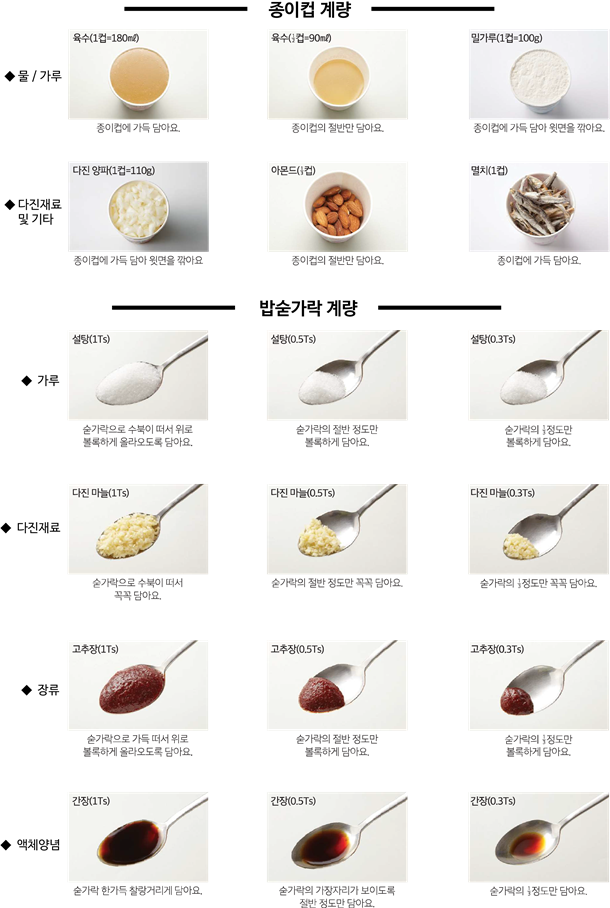 